حضرات السادة والسيدات،تحية طيبة وبعد،يسعدني أن أوجّه إليكم الدعوة إلى المساهمة بنشاط في النهوض بأهداف المساواة بين الجنسين خلال الدورة القادمة للجمعية العالمية لتقييس الاتصالات لعام 2024 (WTSA-24)، المزمع عقدها في الفترة من 15 إلى 24 أكتوبر في نيودلهي، الهند. وبالإضافة إلى ذلك، تُعَدّ هذه الرسالة بمثابة دعوة لمنظمات الاتصالات الإقليمية (RTO) لتعيين ممثل إقليمي لشبكة المرأة في قطاع تقييس الاتصالات (NoW in ITU-T)، بحلول 5 أبريل 2024، ولاستضافة دورات تدريبية للمندوبات اللواتي سيحضرن الجمعية العالمية لتقييس الاتصالات لعام 2024. ويَرِدُ المزيد من التفاصيل في القسمين 3 و4 من هذه الرسالة.ووفقاً للقرار 55 (المراجَع في جنيف، 2022) للجمعية العالمية لتقييس الاتصالات بشأن تعزيز المساواة بين الجنسين في أنشطة قطاع تقييس الاتصالات بالاتحاد (ITU-T)، فإنّ شبكة المرأة في قطاع تقييس الاتصالات (NoW in ITU-T)، التي كانت تُعرف سابقاً باسم فريق الخبراء المعنيّ بالمرأة في مجال التقييس (W.I.S.E)، مكرَّسةٌ لتعزيز المشاركة النشطة والهادفة للمرأة في قطاع تقييس الاتصالات، وتعميم منظور المساواة بين الجنسين في أنشطة التقييس، والنهوض بالمساواة بين الجنسين في المناصب القيادية في قطاع تقييس الاتصالات بالاتحاد. ويتماشى هذا الالتزام مع أهداف القرار 70 (المراجَع في بوخارست، 2022) لمؤتمر المندوبين المفوَّضين، وتعزيز مشاركة النساء والرجال على قدم المساواة في وضع السياسات وصُنع القرارات، وتعميم المساواة بين الجنسين على نطاق عمل الاتحاد، مثلما يتماشى مع الهدف 5 من أهداف التنمية المستدامة للأمم المتحدة: تحقيق المساواة بين الجنسين وتمكين كل النساء والفتيات.1	أهداف الجمعية العالمية لتقييس الاتصالات لعام 2024 (WTSA-24)بالإشارة إلى الرسالة المعمَّمة 176 لمكتب تقييس الاتصالات، أشجّع بشدة دعمكم في ضمان التمثيل المتوازن بين الجنسين ضمن وفودكم المشارِكة في الجمعية العالمية لتقييس الاتصالات لعام 2024 (WTSA-24) من خلال المشاركة النشطة للنساء، بما في ذلك رئيسات الوفود، وتسمية مرشَّحات للمناصب القيادية في قطاع تقييس الاتصالات (ITU-T). وتهدف الحملة NOW4WTSA-24، التي انطلقت في اجتماع الفريق الاستشاري لتقييس الاتصالات (TSAG) الذي عُقد في يناير 2024، إلى تحقيق مشاركة نسائية بنسبة 35% كحدّ أدنى في الجمعية العالمية لتقييس الاتصالات لعام 2024، بهدف تجاوز الرقم القياسي السابق البالغ 32% والمسجَّل في الجمعية العالمية لتقييس الاتصالات لعام 2020 (2022).وستحظى الدول الأعضاء والمناطق التي تحقق هذه الأهداف بالتقدير الواجب خلال الجمعية.2	نتائج الفريق الاستشاري لتقييس الاتصالات (TSAG)وافق الفريق الاستشاري لتقييس الاتصالات (TSAG)، في اجتماعه الذي عُقد في يناير 2024، على الاختصاصات (ToR) المحدَّثة لشبكة المرأة في قطاع تقييس الاتصالات (NoW in ITU-T). وشمل ذلك تعيين ممثل إقليمي من كلّ منطقة من مناطق الاتحاد الست لتيسير أهداف الشبكة على المستوى الإقليمي، وتحديداً في الأنشطة التمهيدية السابقة لانعقاد الجمعية العالمية لتقييس الاتصالات لعام 2024 (WTSA-24). وتَرِدُ معلومات أكثر تفصيلاً عن دور الممثلين الإقليميين ومدة تعيينهم في الملحق 1 بهذه الرسالة.3	الممثلون الإقليميون لشبكة المرأة في قطاع تقييس الاتصالات (NoW in ITU-T) في الجمعية العالمية لتقييس الاتصالات لعام 2024 (WTSA-24)تُدعى المنظمات الإقليمية للاتصالات (RTO) إلى أن تعيّن ممثلاً إقليمياً لتيسير تحقيق أهداف التكافؤ بين الجنسين للجمعية العالمية لتقييس الاتصالات لعام 2024 (WTSA-24) وتضخيم أثر مبادرات شبكة المرأة في قطاع تقييس الاتصالات (NoW in ITU-T) في منطقة كلّ منها تمهيداً لانعقاد الجمعية العالمية لتقييس الاتصالات لعام 2024. وينبغي إبلاغي بهذا التعيين في موعد أقصاه 5 أبريل 2024. وستتم دعوة الممثلين الإقليميين المختارين إلى اجتماع إدارة أولي مع رئيسة ونائب رئيسة شبكة المرأة في قطاع تقييس الاتصالات في بداية أبريل لمناقشة الاستراتيجيات والخطط الخاصة بالجمعية العالمية لتقييس الاتصالات لعام 2024.4	التدريب الإقليمي للمندوبات المشاركات في الجمعية العالمية لتقييس الاتصالات لعام 2024 (WTSA-24)تُدعى المنظمات الإقليمية للاتصالات (RTO)، على نحو ما أُعلن في اجتماع الفريق الاستشاري لتقييس الاتصالات في يناير 2024، إلى استضافة برنامج تدريبي حضوري للمندوبات المعيَّنات لحضور الجمعية العالمية لتقييس الاتصالات لعام 2024 (WTSA-24).وسيكون التدريب مكمّلاً للسلسلة التدريبية العملية "سدّ الفجوة التقييسية" (ستتوافر المعلومات على الموقع الإلكتروني في الوقت المناسب) للجمعية العالمية لتقييس الاتصالات لعام 2024. وسيتيح التدريب للمندوبات فرصاً قيّمة للتواصل، وسيزودهن بمعرفة متعمقة عن عمل الجمعية العالمية لتقييس الاتصالات (WTSA)، ومهارات التفاوض الأساسية. وعليهِ، سيوفر التدريب للنساء فرصة التطوّر كقياديات في قطاع تقييس الاتصالات بالاتحاد مثلما سيعزز قيمة مشاركتهن في الجمعية العالمية لتقييس الاتصالات لعام 2024 (WTSA-24) وأعمال التقييس في الاتحاد في نطاقها الأوسع.ويُقترح تنظيم التدريب الإقليمي جنباً إلى جنب مع الاجتماعات التحضيرية الإقليمية (RPM) القادمة للجمعية العالمية لتقييس الاتصالات لعام 2024 (WTSA-24)، مع التخطيط لجلسة واحدة لكلّ منطقة في الفترة بين شهرَي مايو وسبتمبر 2024. ولتيسير الحضور شخصياً في التدريب الإقليمي، سيتمّ تقديم ما يصل إلى أربع مِنَح جزئية لكل منطقة من مناطق الاتحاد.5	فعالية لشبكة المرأة في قطاع تقييس الاتصالات (NoW in ITU-T) في الجمعية العالمية لتقييس الاتصالات لعام 2024 (WTSA-24)وأخيراً، ستنظّم شبكة المرأة في قطاع تقييس الاتصالات (NoW in ITU-T) فعالية خاصة في 17 أكتوبر 2024 في الجمعية العالمية لتقييس الاتصالات لعام 2024 (WTSA-24). وستتضمن الفعالية كلماتٍ لافتة وملهِمة تلقيها نساء يُقتدى بهن في مجالات العلوم والتكنولوجيا والهندسة والرياضيات، مثلما ستتضمن فرصاً للتواصل، وحفل تكريم تقديراً للمساهمات في مجال المساواة بين الجنسين، وبعض جوانب الإرشاد. وأحثُّ جميع المندوبين على المشاركة في هذه الفعالية وفي أنشطة شبكة المرأة في قطاع تقييس الاتصالات من أجل الالتقاء والاحتفاء بالتنوع والشمولية في مجتمع التقييس. وستُنشر المعلومات اللوجستية الرئيسية في الصفحة الإلكترونية الخاصة بالحدث في الوقت المناسب.وبإيجاز، سأكون ممتناً لو تمكنت المنظمات الإقليمية للاتصالات (RTO) من القيام بما يلي:	تعيين ممثل إقليمي فوراً لشبكة المرأة في قطاع تقييس الاتصالات (NoW in ITU-T)	تقديم تفاصيل الممثل الإقليمي الذي اختارته المنظمات الإقليمية للاتصالات لشبكة المرأة في قطاع تقييس الاتصالات (NoW in ITU-T) في موعد أقصاه 5 أبريل 2024	تأكيد عزمهم على استضافة تدريبات إقليمية كجزء من الاجتماعات التحضيرية الإقليمية.ولمزيد من التنسيق، يُرجى الاتصال بالسيدة شارلين رستيفو (Charlyne Restivo)، مسؤولة الاتصال لشبكة المرأة في قطاع تقييس الاتصالات (NoW in ITU-T) (charlyne.restivo@itu.int).أتطلع إلى رؤيتكم في نيودلهي وإلى أن نشهد إحراز تقدُّم نحو أن تكون الجمعية العالمية لتقييس الاتصالات لعام 2024 (WTSA-24) أكثر توازناً بين الجنسين.الملحق 1خارطة طريق للممثلين الإقليميين لشبكة المرأة في قطاع تقييس الاتصالات (NoW in ITU-T) في الجمعية العالمية لتقييس الاتصالات لعام 2024 (WTSA-24)تمت الموافقة عليها في اجتماع الفريق الاستشاري لتقييس الاتصالات (TSAG) (جنيف، 22-26 يناير 2024)1	إدارة شبكة المرأة في قطاع تقييس الاتصالات (NoW in ITU-T)تتألف القيادة الحالية لشبكة المرأة في قطاع تقييس الاتصالات (NoW in ITU-T) من رئيسة الشبكة، الدكتورة ريم بلحسين شريف، اتصالات تونس، تونس؛ ونائب الرئيسة، الدكتور هيونغ جون كيم، معهد بحوث الإلكترونيات والاتصالات (ETRI)، جمهورية كوريا.وقد وافق اجتماع الفريق الاستشاري لتقييس الاتصالات (TSAG) (22-26 يناير 2024) على إدراج ستة (6) ممثلين إقليميين في هيكل الإدارة المذكور، وذلك حتى اجتماع أول فريق استشاري لتقييس الاتصالات لفترة الدراسة الجديدة (2025-2028) في أعقاب الجمعية العالمية لتقييس الاتصالات لعام 2024 (WTSA-24). وسيهدف كلُّ ممثل إقليمي معيَّن إلى تيسير أهداف الحملة NOW4WTSA-24 والمساعدة على توسيع نطاق الشبكة وتأثيرها في المناطق للأنشطة التمهيدية السابقة لانعقاد الجمعية العالمية لتقييس الاتصالات لعام 2024 (WTSA-24).وسيكون الممثلون الإقليميون الستة (6) مسؤولين أمام رئيسة ونائب رئيسة شبكة المرأة في قطاع تقييس الاتصالات (NoW in ITU-T) من خلال اجتماعات شهرية منتظمة تُعقد في الفترة التي تسبق الجمعية العالمية لتقييس الاتصالات لعام 2024.2	التواصل مع المنظمات الإقليمية للاتصالات (RTO)تم الاتفاق على أن يصدر مدير مكتب تقييس الاتصالات رسالة معمَّمة إلى رؤساء المنظمات الإقليمية للاتصالات يدعوهم فيها إلى تعيين ممثل إقليمي واحد لكلّ منطقة للنهوض بأهداف الحملة NoW4WTSA-24 وتيسير توسيع نطاق الشبكة قبل انعقاد الجمعية العالمية لتقييس الاتصالات لعام 2024 (WTSA-24).3	ولاية الممثلين الإقليميين لشبكة المرأة في قطاع تقييس الاتصالات (NoW in ITU-T)سيتمُّ تعيين الممثلين الإقليميين إلى حين اجتماع أول فريق استشاري لتقييس الاتصالات لفترة الدراسة الجديدة (2025-2028) في أعقاب الجمعية العالمية لتقييس الاتصالات لعام 2024، مع خيار أن يجدد الفريق الاستشاري لتقييس الاتصالات (TSAG) فترة ولايتهم لمدة 4 سنوات لاحقة (فترة الدراسة لقطاع تقييس الاتصالات). وستشمل مسؤولياتهم الترويج الفعّال للشبكة على المستوى الإقليمي وتقديم وجهات النظر والدعم الإقليميين في تنفيذ الأنشطة الإقليمية لشبكة المرأة في قطاع تقييس الاتصالات (NoW in ITU-T).ــــــــــــــــــــــــــــــــــــــــــــــــــــــــــــــــــــــــــــــــــــــ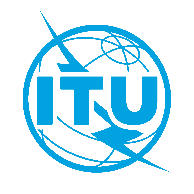 الاتحـاد الدولـي للاتصـالاتمكتب تقييس الاتصالاتجنيف، 6 مارس 2024المرجع:TSB Circular 182إلى:-	 المنظمات الإقليمية للاتصالات؛-	إدارات الدول الأعضاء في الاتحاد؛-	أعضاء قطاع تقييس الاتصالات بالاتحاد؛-	 الأعضاء المنتسبين إلى قطاع تقييس الاتصالات بالاتحاد؛-	الهيئات الأكاديمية المنضمة إلى قطاع تقييس الاتصالات بالاتحادالهاتف:+41 22 730 5861إلى:-	 المنظمات الإقليمية للاتصالات؛-	إدارات الدول الأعضاء في الاتحاد؛-	أعضاء قطاع تقييس الاتصالات بالاتحاد؛-	 الأعضاء المنتسبين إلى قطاع تقييس الاتصالات بالاتحاد؛-	الهيئات الأكاديمية المنضمة إلى قطاع تقييس الاتصالات بالاتحادالفاكس:البريد الإلكتروني:+41 22 730 5853charlyne.restivo@itu.intإلى:-	 المنظمات الإقليمية للاتصالات؛-	إدارات الدول الأعضاء في الاتحاد؛-	أعضاء قطاع تقييس الاتصالات بالاتحاد؛-	 الأعضاء المنتسبين إلى قطاع تقييس الاتصالات بالاتحاد؛-	الهيئات الأكاديمية المنضمة إلى قطاع تقييس الاتصالات بالاتحادالفاكس:البريد الإلكتروني:+41 22 730 5853charlyne.restivo@itu.intنسخة إلى:-	المكاتب الإقليمية للاتحادالموضوع:شبكة المرأة في قطاع تقييس الاتصالات (NoW in ITU-T) من أجل الجمعية العالمية لتقييس الاتصالات لعام 2024 (WTSA-24)شبكة المرأة في قطاع تقييس الاتصالات (NoW in ITU-T) من أجل الجمعية العالمية لتقييس الاتصالات لعام 2024 (WTSA-24)وتفضلوا بقبول فائق التقدير والاحترام.(توقيع)سيزو أونوي
مدير مكتب تقييس الاتصالات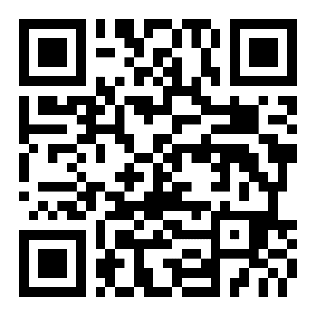 